17 Millenniumdoelstellingen van de VN.
* De universele natuurwetten van de aarde door Petra Busio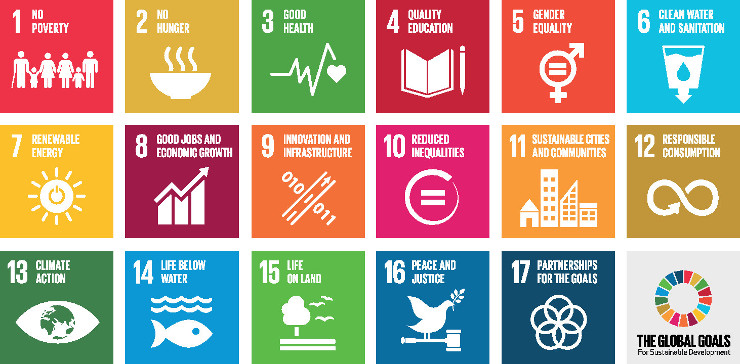 Doel 1 Geen armoede en 6  De Wet van CompensatieBeëindig armoede overal en in al haar vormenDe eerste doelstelling gaat over het beëindigen van armoede. Volgens de Verenigde Naties ook meteen het belangrijkste doel. Niemand mag in 2030 nog in extreme armoede leven. Onder de millenniumdoelen betekende extreme armoede dat iemand minder dan 1,25 dollar per dag te besteden heeft. De Wereldbank heeft deze grens in 2015 verlegd naar 1,90 dollar per dag. In 2012 leefde 12,8 procent van de wereldbevolking onder de grens van 1.90 dollar. Dit zijn 896 miljoen mensen. In 1990 leefde nog 37 procent van de wereldbevolking, of 1,95 miljard mensen onder deze grens. De verwachting is dat dit aantal in 2015 is gedaald naar 9,5 procent of 702 miljoen mensen van de wereldbevolking. SDG 1* De wet van Compensatie is geven en ontvangen. Wat compenseren wij, wie houden wij een worst voor? Onszelf? Hoe mooi de wereld in onze ogen ook is. Het verborgen leed, de honger de armoede die bij ons aan de andere kant van de wereld is, die willen we eigenlijk gewoon niet zien. Maar dat is niet goed voor ons, dat wij dat zo doen. Want als wij geven vanuit een goed hart, dan mogen we ook voelen dat we vanuit liefde gaan mogen ontvangen. En zo kunnen we dan allemaal de “ANGST” loslaten van “Er niet genoeg is”. Als we dat met zijn allen los kunnen laten, dan kunnen we met de gehele wereld alles naar een hogere frequentie tillen. Wat mag er dan gebeuren; Liefde, licht, groei en rust zal er dan over de aarde komen. Dan verhoogt de trilling en ziektes komen tot stilstand. Een goede gezondheid is een hogere trilling dus tillen we alles naar een hoger plan. ”Geef en je zult ontvangen”.*BEDRIJFSLEVEN: Als er overschoten van voedsel en / of een aantal procenten van je winst zijn, met als gezamenlijke doel met elkaar subsidiëren om alles eerlijk naar een hoger plan te tillen. Dan zal je eigen bedrijf zeker naar een hoger doel getild worden. En dat is zo mooi aan die Natuurwet. Je krijgt compensatie.SDG 2: Geen honger en 2 De wet van Trilling.Beëindig honger, bereik voedselzekerheid en verbeterde voeding en promoot duurzame landbouw.Verzeker een goede gezondheid en promoot welvaart voor alle leeftijden. In 2030 mag niemand op de wereld meer honger lijden. Iedereen moet toegang hebben tot veilig, voedzaam en voldoende voedsel, het hele jaar door. Volgens het Wereldvoedselprogramma hebben op dit moment 795 miljoen mensen niet genoeg voedsel om een gezond en actief leven te leiden. Dit is ongeveer een op de negen mensen wereldwijd. In sub-Sahara Afrika lijden naar verhouding de meeste mensen honger, een op de vier mensen in deze regio is ondervoed. Ook sterft bijna de helft (45 procent) van de kinderen die voor hun vijfde komen te overlijden aan malnutritie. En wereldwijd gaan nog steeds 66 miljoen basisschoolkinderen met honger naar school. SDG 2*De wet van Trilling gaat eraan als je te weinig voedsel krijgt. De gehele aarde krijgt hierdoor op den duur een lagere trilling, doordat wij mensen te klein denken. We denken teveel in ons eigen straatje. Groots denken, groots wegzetten. Er worden bergen voedsel weggegooid. Er wordt van alles verorberd en er is niemand aan de rijke kant die de wet van de trilling erbij bedenkt. Overschotten, gezamenlijke doelen, vriendschap en het met de gehele wereld samen gaan doen, dat is wat de wereld trilling verhoogd. Een goede resonantie maakt ons allen gezond. De hogere trilling kan echt de aarde transformeren, dus dat iedereen voeding heeft is echt een must.*BEDRIJFSLEVEN: Overschotten, over de datum, teveel, te groot, zwaarlijvigheid, overdaad. Daar staat tegenover; duurzaam, samenwerken, verdelen, geven, gezondheid, versterken, over gaan naar een gezamenlijke kracht.SDG 3: Goede gezondheid en welzijn en 11 De wet van ritmische beweging.Verzeker een goede gezondheid en promoot welvaart voor alle leeftijden“Gezondheid is essentieel voor duurzame ontwikkeling”, stellen de Verenigde Naties. Doel drie gaat over gezondheid en welzijn voor iedereen van jong tot oud. Volgens de Wereldgezondheidsorganisatie daalde het kindersterftecijfer in 2015 met 53 heleprocent ten opzichte van 1990. Toch sterven er elk jaar nog steeds zes miljoen kinderen voor hun vijfde levensjaar. Het merendeel van deze kinderen wonen in Azië en sub-Sahara Afrika. Vier van de vijf kinderen die voor hun vijfde levensjaar overlijden komen uit deze regio’s. Moedersterfte is in 2015 ten opzichte van 1990 met 44 procent gedaald, aldus de Wereldgezondheidsorganisatie. Maar ook hier kunnen nog stappen worden gezet. Moedersterfte is in ontwikkelingslanden nog steeds 14 keer hoger dan in ontwikkelde landen. SDG 3*De wet van ritmische beweging is als de golven in de zee, als de hartslag van moederaarde. We bewegen allen voort zoals; de cycli van de maan, de getijden en de seizoenen. Het totale leven is een constante beweging. Maar ziekte is stilstand, als we een evolutie willen maken en onszelf naar een hoger plan willen tillen zullen we vooral de gezamenlijke ritmische beweging moeten stimuleren. Als er nog moeders en kinderen sterven door hun slechte leefomstandigheden, zijn we met zijn allen nog te laag in trilling. Daarom is het voor de gehele mensheid en de aarde van groot belang om vooral deze verlaging in trilling op te lossen. Willen we met zijn allen groeien, gezonder en als het ware hetzelfde middenpad gaan bewandelen, is het nodig om deze verandering te maken.*BEDRIJFSLEVEN: Het hoge moeder-kind sterfte hoeft in deze tijd echt niet meer. De farmaceutische industrie met al hun hoge winsten en de hoge winsten van de verschillende nuts bedrijven, die moeten toch bij machten zijn om hier een einde aan te maken. Dat zal echt de gehele wereld ten goede komen omdat dit één van de belangrijkste wetten is voor de gezondheid van de mensheid over de gehele wereld. Daarom heeft deze wet niet alleen betrekking op de mensen in Afrika /Azië, maar dit betreft de gezondheid voor de gehele mensheid. We zijn allemaal aan elkaar verbonden en dat moet je echt zo gaan zien. Dus moeder-kind sterfte verlagen in ontwikkelingslanden verhoogt de trilling waardoor enge ziektes in welvarende landen zullen verminderen.  SDG 4: Kwaliteitsonderwijs en de 4 Wet van overeenstemming.Verzeker gelijke toegang tot kwaliteitsvol onderwijs en bevorder levenslang leren voor iedereenVerzeker gelijke toegang tot kwaliteitsvol onderwijs en bevorder levenslang leren voor iedereen Met name door de millenniumdoelen is er op het gebied van onderwijs de laatste jaren veel verbeterd, vooral voor vrouwen en meisjes. Op dit moment gaat 91 procent van de kinderen in ontwikkelingslanden naar de basisschool. Het aantal kinderen dat niet naar school gaat is ten opzichte van 2000 gehalveerd: van 100 miljoen in 2000 naar 57 miljoen in 2015. Maar er valt nog veel winst te behalen. Vijftig procent van de kinderen met een basisschoolleeftijd die niet naar school gaan, wonen in conflictgebieden. En wereldwijd kunnen 103 miljoen jongeren nog niet lezen of schrijven. SDG 4*4Kwaliteitsonderwijs en de 4 wet van overeenstemming.Wij worden constant beïnvloed door elkaar, vooral in de wijsheid. Want we kunnen ons in wijsheid alleen ophogen als het collectieve veld een geheel is. Mensen die opgehoogd zijn gaan niet meer naar beneden. Dat kan alleen als er oude trauma-stukken op zijn gezet.Door elkaar op te hogen en ons te ontdoen van ons oud karma, worden we steeds wijzer en intelligenter. En zo komen we in een verhoging in het collectieve veld van de gehele aarde. Daarom is het voor de gehele wereld van belang dat er goed onderwijs is op de gehele aarde.*BEDRIJFSLEVEN: Onderwijs en slimme mensen in je bedrijf zijn in deze wereld op dit moment van groots belang. De ontwikkeling hiervan blijft momenteel op hetzelfde niveau hangen. We staan op dit moment met zijn allen op een springplank. Maar het bedrijfsleven kan nog niet springen. Nu we weten dat alles met elkaar verbonden is, is het ook van belang om die 103 miljoen jongeren die nog niet kunnen lezen en schrijven vooral te gaan helpen met educatie en benodigdheden. Zodat we deze bovenstaande springplank kunnen gaan gebruiken. En zo een verhoogde energie in het onderwijs weg kunnen zetten.SDG 5: Gendergelijkheid en de12 wet van balans voor man/vrouwBereik gendergelijkheid en empowerment voor alle vrouwen en meisjesIn de Universele Verklaring voor de Rechten van de Mens is vastgesteld dat mannen en vrouwen dezelfde rechten hebben. Toch is dit niet voldoende. “Gelijkheid tussen mannen en vrouwen is niet alleen een mensenrecht, maar ook de basis voor een vreedzame, welvarende en duurzame wereld”, aldus de Verenigde Naties. Maar in de praktijk blijkt dat vrouwen en meisjes nog vaak achtergesteld worden ten opzichte van mannen en jongens. Dit vijfde doel stelt dat in 2030 vrouwen en mannen ook in de praktijk gelijke rechten moeten hebben op faciliteiten als  onderwijs, gezondheidszorg en werk. Daarnaast moeten vrouwen en mannen gelijk vertegenwoordigd zijn in politieke en economische besluitvorming. SDG 5*De rechten van de mens zijn al vastgesteld. Maar er mag nog veel gebeuren in het systeem. Innerlijk zijn we allen androgeen in ons lichaam zijn we links anima en recht animus.
Dus energetisch zijn we allemaal gelijk. Maar nog steeds zijn de lonen voor de man hoger en is er een ander soort respect voor een vrouw. De vrouw blijft altijd een moeder en een man de vader. Laten we vooral respect hebben voor elkaars verschillen, van binnen zijn we alleen gelijk. Gelijke rechten en gelijke plichten, ook in voorspoed en liefde. Als we dat kunnen, kunnen we elkaar aanvullen tot een eenheid, want de een kan niet zonder de ander. En zo mag de wereld in balans komen, daarom is gelijkheid zo belangrijk.*BEDRIJFSLEVEN: In het bedrijfsleven zetten ze de vrouw nog al te vaak achter in loon, geld en hogere rangen. Als je bij machten bent omdat te veranderen  dan verandert ook gelijk de energie in je bedrijf. Je bedrijf zal meer in balans komen, en zal niet zomaar een kant op vallen. Dus ben je bewust dat je het niet alleen voor de vorm doet, voor het gehele bedrijf is een hogere energie van groots belang. En vormt er zich een eenheid en gaat iedereen dezelfde kant op. Dat zal je bedrijf en in het groot de gehele wereld zeer ten goede komen.SDG 6: Schoon water en sanitair en 5 De wet van oorzaak en gevolgVerzeker toegang tot duurzaam beheer van water en sanitatie voor iedereenSchoon drinkwater en goede en schone sanitaire voorzieningen hebben een positieve invloed op andere Global Goals zoals voedselveiligheid, onderwijs en gezondheid. Schoon drinkwater zorgt voor minder infecties en schone toiletten op scholen zorgen ervoor dat meer meisjes naar school gaan, ook als ze ongesteld zijn. Er is genoeg schoon drinkwater voor iedereen op de wereld, maar door problemen zoals een slechte infrastructuur of economie, sterven er elk jaar nog miljoenen mensen aan ziekten die veroorzaakt worden door vervuild drinkwater of slechte hygiëne. Sinds 1990 hebben 2,6 miljard mensen toegang gekregen tot schoon drinkwater, maar 1,8 miljard mensen halen hun drinkwater nog steeds uit vervuilde bronnen. Daarnaast kunnen 2,4 miljard mensen op de wereld nog geen gebruik maken van schone toiletten en ander sanitair. SDG 6*Wat u niet wilt dat u geschiet doet dat ook een ander niet; vervuiling en geen sanitair. Er gaat nooit iets van de aarde weg, daarom is verontreiniging en vervuiling een groot gevaar. Het is dus je eigen karma als het terugkomt. Daarom moet je er een mooi gevolg van maken. Door een zuiveringsinstallatie of een pomp te plaatsen maak je de wereld mooier. Als dat je uitdaging is krijg je als vanzelf een mooi gevolg. Dan krijg je prachtige gevolgen terug, die tientallen keren beter zullen zijn. En die tientallen betere oorzaken zullen je een mooier karma geven.*BEDRIJFSLEVEN: Als het bedrijfsleven het stuk oorzaak en gevolg wat beter bekijkt. Kan het zijn dat; als je geld uitgeeft om ergens een waterput te slaan voor een zuiver drinkwater project. Dat als vanzelf je bedrijf ook zuiverder gaat werken en een beter karma krijgt. Want de mensen zijn het personeel en, dus het bedrijf. Echt niet de naam alleen.SDG 7: Betaalbare en duurzame energie en 8 De wet van permanente transmutatie van energie.Verzeker toegang tot betaalbare, betrouwbare, duurzame en moderne energie voor iedereenWe hebben energie nodig voor onze welvaart en ons welzijn; om te leven, wonen en werken. De maatschappij zou zich niet zo kunnen ontwikkelen zoals het nu doet zonder energie. Daarom is het belangrijk dat iedereen gebruik kan maken van energie, vinden de Verenigde Naties. Een op de vijf mensen heeft op dit moment nog geen toegang tot energie. Maar tegelijkertijd is energie ook een van de grootste problemen van deze eeuw. We halen te veel energie uit kolen, olie en gas. Deze grondstoffen raken een keer op en de brandstof veroorzaakt klimaatverandering. Ten minste 60 procent van de uitstoot van broeikasgassen wordt veroorzaakt door energie. SDG 7 *De wet van permanente transmutatie van energie. Nu vinden wij onze vervoersmiddelen belangrijker dan, onze gezondheid! Dat is dus wat er echt moet veranderen.Dit energie doel en deze wet horen echt bij elkaar. Door de energie duurzaam en schoner te maken, wordt onze aarde ook duurzamer en schoner. Er komen minder welvaart ziektes zoals kanker en benauwdheid voor en er ontstaan weer betere bossen. De wereld en wijzelf zullen er wel bij varen. Het van a naar b reizen is geheel niet belangrijk. Nu mogen ook nog de vliegtuigen, 
60% komt van de zware industrie, vrachtschepen en ander zwaar vervoer dat met olie stookt of nog erger met diesel rijdt, blijven. Wind, waterkracht, zonne-energieën en de betere magnetisme hebben de voorkeur, zodat we weer een gezondere levensenergie krijgen. Dan hoeven we niet meer, zoals in vele steden, met zuurstofmaskers op te lopen. Als we dat uiteindelijk kunnen veranderen dan gaat onze wereld echt transformeren, naar een mooiere wereld toe. Die de mens, dier en de mooie natuur gelukkig weer boven het vervuilende vervoer gaat zetten. Dan worden wij er allemaal blijer van en we zullen dan zelf een betere energie krijgen. We zullen bij elkaar niet meer hoeven te parasiteren om ons van eigen energie te voorzien. We kunnen stoppen met oorlog en ruzie te maken met elkaar. Zo kunnen we alleen in vrede komen, dat is het toppunt van transmutatie.*BEDRIJFSLEVEN: De mensheid in eerste instantie boven de verdiensten zetten. Duurzame energie belangrijker maken dan de eindcijfers, je eigen maatschappij / milieu / omgeving gezonder maken. Dat vind je dan weer terug in je de ziektekosten en in de blijheid van de mens. Wat uiteindelijk automatisch tot betere verdienste leidt. SDG 8: Eerlijk werk en economische groei en 3 De wet van het handelen.Bevorder aanhoudende, inclusieve, en duurzame economische groei, volledige en productieve tewerkstelling en waardig werk voor iedereenIn veel landen betekent het hebben van een baan niet automatisch dat je aan armoede kunt ontsnappen. Dit moet anders. Daarom richt doel acht zich op fatsoenlijk werk voor iedereen en duurzame en inclusieve economische groei. Dit betekent dat iedereen die kan werken de mogelijkheid moet hebben om te kunnen werken, onder goede werkomstandigheden. Deze banen moeten economische groei stimuleren zonder het milieu aan te tasten. SDG 8*De wet van het handelen vraagt om wel overwogen handelingen met het oog op jezelf en je omgeving, het personeel en hun omgeving en natuurlijk de rest van de wereld. Alles met liefde en vanuit een warm hart benaderen, dat is een heel andere gedachtengoed. Niet met zo min mogelijk handelingen er de meeste capaciteit uit slepen. Met slimme trucjes om niet te hoeven handelen. Acteren met een solistischer  gedachtegoed geeft een betere trilling en dat geeft liefde in het hogere goed.*BEDRIJFSLEVEN: Vraag jezelf af als iets mag of kan, is dit ook wel juist? Richt je op een betere resonantie in je bedrijf te krijgen die een goede trilling teweeg brengt. Welke vanuit waarheid voortvloeit en een zuivere helderheid in je bedrijf zet. leidend naar duurzaam en milieuschoon te werken. Hierdoor maak je ruimte in je eigen verstand / hoofd. Zie het als een uitnodiging om je bedrijf te laten groeien op het toekomstige ontwikkelings-pad. Met doordacht te handelen meer positiviteit in je bedrijf te zetten, want je bent dan met het juiste bezig. Het is van groot belang om dat te doen, voor je personeel, de mensen om je heen en voor jezelf. Deze aanpak zal een gehele karmische stroming geven en er zal meer bezieling zijn, wat leidt tot een positieve stroom en een ophoging van vreugde en overvloed.SDG 9: Industrie, innovatie en infrastructuren en 4 De wet van overeenstemming.Verzeker toegang tot betaalbare, betrouwbare, duurzame en moderne energie voor iedereenBij infrastructuur moeten we denken aan transport, wegen, irrigatie, energie en informatie-, en communicatietechnologie. Om verbeteringen aan te brengen in onderwijs, gezondheidszorg of het drinkwater, is infrastructuur noodzakelijk. Zonder wegen of transport is het voor kinderen uit afgelegen dorpen bijvoorbeeld veel moeilijker om naar school te gaan. In veel ontwikkelingslanden ontbreekt deze fundamentele infrastructuur. Zonder infrastructuur is het moeilijker om een baan te krijgen, zaken te doen, informatie te ontvangen en brood te halen. Oftewel, door een betere infrastructuur is het makkelijker om andere doelen te bereiken en gaat de levenskwaliteit omhoog. SDG 9*De wet van overeenstemming gaat er over dat de infrastructuren als het waren jouw systeem in je lichaam spiegelen. Dus simpelweg gezegd; als de wegen vollopen en er is geen natuurlijke weg meer over is, als alles industrie wordt en er geen doorstroming meer van water en wegen is. Alles, alles belangrijker dan de aarde zelf wordt, dan komt jouw lichaam van binnen ook vast te zitten in zijn eigen natuurlijke systeem. Dat zijn heel veel soorten systemen die in een mens plat gegooid kunnen worden. Het is dus van groot belang om daar in overeenstemming mee te komen.*BEDRIJFSLEVEN: Als het bedrijfsleven menselijker gaat werken, met het bewustwordingsstuk van; “alles mag in overeenstemming zijn met mijn eigen lichaam”.. Holografische gezien zou er een andere gedachte en trilling ontstaan, door het voeren van een ander beleid. dat de mensheid boven het bedrijfsvervoer en het geld zet.SDG 10: Ongelijkheid verminderen en 6 De wet van compensatie.Dring ongelijkheid in en tussen landen terugInkomensongelijkheid tussen landen is de laatste jaren verminderd. Maar ongelijkheid binnen landen is alleen maar groter geworden. Tussen 1990 en 2010 is de inkomensongelijkheid binnen ontwikkelingslanden met 11 procent toegenomen. Maar ook binnen ontwikkelde landen is de inkomensongelijkheid toegenomen. Het idee dat economische vooruitgang niet genoeg is om armoede te bestrijden, wordt wereldwijd steeds meer ondersteund. Economische groei moet inclusief zijn. Oftewel, iedereen moet er bij betrokken worden. En als we het hebben over economische groei, moeten we ook aandacht hebben voor sociale aspecten en het milieu. SDG 10*De wet van compensatie is geven en ontvangen. De wereld is nu eenmaal verschillend, tropische landen, koude landen, landen met veel industrie, landen met veel woestijn. 
Omdat sommige landen door hun ligging veel ontvangen en sommige landen weinig ontvangen is het van belang dat wij dat compenseren met elkaar. Dan kunnen we de “angst “ “van“ er is niet genoeg” loslaten. In de industrie wordt steeds meer door robots gewerkt, er komt zelfs een moment dat de mensheid bijna niet meer nodig is. Een basis inkomen voor het aantal mensen per land, basis inkomen per persoon in de wereld. Dat minimale recht mogen we toch hebben hier op aarde, het hoort zelfs bij ons bestaansrecht.*BEDRIJFSLEVEN: Dus dan komt er een matrix voor het grote geheel. Dan zijn we niet meer, als een klein bedrijf, op een klein eilandje aan het zoeken. Maar met het grote geheel aan het schaken, want er is genoeg voor iedereen. Die matrix kunnen we verbinden in liefde en kracht voor iedereen, dat is hard en hard nodig voor de gehele mensheid. Als er mondiaal wordt gegeven mogen we met zijn allen een prachtige teruggave ontvangen.SDG 11: Duurzame steden en gemeenschappen en 7 De wet van aantrekking.Maak steden en menselijke nederzettingen inclusief, veilig, veerkrachtig en duurzaamDe helft van de wereldbevolking, zo’n 3.5 miljard mensen, woont in de stad. En de verwachting is dat dat aantal alleen maar toeneemt: in 2030 woont mogelijk bijna 60 procent van alle mensen wereldwijd in stedelijk gebied. Vrijwel al deze verstedelijking, 95 procent, vindt plaats in ontwikkelingslanden. Helaas bevat die groei van ‘stedelijk gebied’ ook sloppenwijken. Nu wonen er al 823 miljoen mensen in die sloppenwijken, maar dat aantal zal blijven groeien.SDG 11*De wet van aantrekking is het vervolg op de wet van de trilling. De stad trekt nu eenmaal veel mensen aan, door werk, veel mensen, huizen. Veel mensen bij elkaar geeft namelijk een hogere trilling. Als we het platte land  aantrekkelijk maken, door beloning en motivatie en mensen beter met elkaar in contact te brengen. Dan gebruiken we de wet van de aantrekking, zodat ze het gevoel weer hebben, dat ze samen weer een geheel zijn. We zetten er dan een andere intentie op, en de stad wordt dan minder belangrijk. Door in een land, stad, wijk minder belangrijk te maken en er een gelijkere energie weg te zetten. Komt er meer gelijkheid en minder sloppen wijken.*BEDRIJFSLEVEN: Als we ons bewust zijn dat mensen elkaar nu eenmaal tot elkaar aangetrokken voelen. Kunnen we natuurlijk het collectieve veld beïnvloeden. Door het bovenstaande verhaal weg te zetten. Vrijheid en genieten van de ruimte hebben namelijk ook een hoge trilling .SDG 12: Verantwoorde consumptie en productie en 10 De wet van polariteitVerzeker duurzame consumptie-, en productiepatronenZorg voor duurzaam beheer en efficiënt gebruik van natuurlijke hulpbronnen. Het produceren van onze goederen moet met het oog op de groeiende wereldbevolking veel handiger: ‘meer produceren met minder’. SDG 12*De wet van polariteit gaat over het aantrekken en afstoten van twee polen. Zodat  we de grote tegenstellingen gaan overstijgen. Want de ziel en de materie zijn ook twee tegenpolen van elkaar. Daarom moeten wij met menselijke natuurlijke maatstaven blijven kijken, omdat we de realiteit nooit mogen vergeten. Dat betekend; dat we zonder de natuur niet kunnen leven. Bomen zijn en blijven onze zuurstofbron. De bijen zijn onze voedselbron. We streven weer terug naar een aards paradijs. Daarom is duurzaamheid onze verantwoordelijkheid.*BEDRIJFLEVEN: Zuurstof, voedsel en drinkwater zijn onze eerste levensbehoeftes Het moet toch niet zo zijn dat door productie van al dat materialisme de andere pool dood gaat. De gehele mensheid dus, dat zijn wijzelf. Geef vrede aan onszelf. Doe aan het nieuwe minimalisme.SDG 13: Klimaatactie en 5 De wet van Oorzaak en gevolg.Neem dringend actie om klimaatverandering en haar impact te bestrijdenIeder land op ieder continent heeft te maken met klimaatverandering. De opwarming van de  aarde heeft nu al invloed op het dagelijks leven en het inkomen van miljoenen mensen wereldwijd en dat zal in de toekomst alleen maar toenemen. SDG 13*De wet oorzaak en gevolg zien we al maar toenemen. Wij weten als mens maar al te goed waar we onze stekken laten vallen. Maar moeder aarde schreeuwt om hulp; “Alsjeblieft help me”. 
We moeten het met de gehele wereld gaan doen, er zijn al verschillende landen goed bezig. 
Er zijn al vele goede voorbeelden en wij moeten volgen. Niet van wij zijn maar een klein kikkerlandje. Nee, juist niet! Wij kunnen nu net het grote voorbeeld zijn. Zodat wij als een van de eerste ons eigen leefklimaat gaan verbeteren, dat doen wij dan ook geheel voor onszelf. Voor onze aarde. Voor onze eigen kinderen. En het mooie gebeurd dan, de rest van de landen gaan volgen want dat is nu precies het gevolg. Ze gaan zich aan ons spiegelen en dat is wat er om ons heel gaat gebeuren. Als we de oorzaak weghalen en een betere aarde wegzetten. Krijgen wij allen een betere en gezondere aarde er voor terug. Een grote terug dringen van ziektes en vervuiling. Dat is heel goed karma voor onze eigen gezondheid. Onze eigen longen, onze adem, ons lichaam, de natuur en de aarde varen er wel bij. Dit begrijpt iedereen toch wel. Kijk met een breder spectrum. Kijk eens over het grootte geheel. Hou daarin ook vooral van jezelf. Ik wil in de toekomst echt niet met een gasmasker op lopen, jij wel?? Want dat is dan het gevolg.*BEDRIJFSLEVEN: Druk, druk, druk, Ik begrijp dat het bedrijfsleven er niet altijd zin in heeft om uit te zoeken wat nou rendabel voor het bedrijf is. Alle ideeën en gedachtes ook nog eens holistisch te gaan bekijken. Wat hebben wij eraan, wat heeft de cliënt / klant eraan, wat heeft het milieu eraan en  hoe gaan we daar dan mee om? Wat kunnen wij verbeteren en wat kost dat dan? 
En wat winnen we eraan, zonne-energie, warmte van de aarde energie, windenergie. Het is zo gemakkelijk, even stroom pakken? En wat komt er aan winst terug voor het bedrijf, buiten een goed karma?  Laat het de moeite van het uitzoeken zijn, besef dat nu de tijd rijp is. Er zullen je vele mensen dankbaar zijn. Daar zult je op den duur het meeste plezier aan beleven.SDG 14: Leven in het water en 9 De wet van betrekkelijkheid.Behoud en maak duurzaam gebruik van de oceanen, de zeeën en maritieme hulpbronnenOceanen zijn met hun temperatuur, hun stromingen en hun onderzeese leven de motor van mondiale systemen die de aarde bewoonbaar maken voor mensen. Ze bedekken drie kwart van het aardoppervlak. Ons drinkwater, ons weer, klimaat, de kusten, veel van ons eten en zelfs de lucht die we inademen zijn afhankelijk van de zee. SDG 14*De wet van betrekkelijkheid, met de zee is het zo, als er straks echt een crises zal zijn, gaan wij pas denken.  Er moet nu echt iets gebeuren. Dan gaan wij pas handelen, om het leven in de zee in stand te houden. Met vele zeeën zijn we al te laat. Laat deze beproeving een uitnodiging zijn om ons te leren groeien op het ontwikkelingspad  van ons bewustzijn. Vele eeuwen zijn de wateren al bevaren, bevist en beproeft. Laat het een belangrijk doel zijn. Want het zijn onze longen waar we nu over praten, zonder dat we het zelf beseffen. Wij denken veel te betrekkelijk, omdat daar geen mensen wonen en niemand huilt in de zee. De dieren en vissen kunnen niet spreken of ons een vraag stellen.  Laat het onze zielenmissie zijn, om voor deze driekwart van de aarde te zorgen. De zeeën weer schoon en bevolkt worden met het dierenrijk, met de allermooiste vissen. De betrekkelijkheid naar een hoger doel trekken en ons bewust te maken van de belangrijkheid van deze schoonheid en daarmee de heling voor de aarde. Alle landen moeten samenwerkingen aangaan om begrip voor onszelf en de aarde te creëren.*BEDRIJFSLEVEN: Zwaar scheepvervoer, overbevissing, containers vol met pakketjes die je vroeger nog gewoon in de winkel ging halen, maar nu ineens met een vervuilde boot of een vliegtuig naar jou gebracht worden. De meest dingen zijn ook nog eens hebben dingetjes.
Wat is er belangrijker, een prachtig koraalrif / gezonde zee, of een dingetje van Wish?SDG 15: Leven op het land en 4 De wet van overeenstemming.Bescherm, herstel en bevorder het duurzaam gebruik van ecosystemen, beheer bossen  duurzaam, bestrijd woestijnvorming en landdegradatie en draai het terug en roep het verlies aan biodiversiteit een halt toe.Bossen bedekken 30 procent van het landoppervlak van de aarde. Naast dat ze belangrijk zijn voor de voedselveiligheid en het bieden van onderdak, zijn ze ook essentieel voor het vechten tegen klimaatverandering, het beschermen van de biodiversiteit en vormen ze het leefgebied van inheemse bevolkingsgroepen. We verliezen jaarlijks 13 miljoen hectare bos, terwijl de landaantasting zorgt voor woestijnvorming van 3,6 miljard hectare aan land. SDG 15*Wij mensen beïnvloeden de wereld constant, door de bomen allemaal te kappen. De longen van de aarde weg te halen en er woestijn van te maken. Daardoor gaat de temperatuur van de aarde  omhoog. Daarnaast komen er steeds meer mensen bij en zo gaat de gehele balans weg.
Om in overeenstemming te komen moeten we veel bomen terugplanten, het aantal mensen verminderen en weer ruimte geven aan de natuur op aarde. Als we ons spiegelen (projecteren) aan moeder aarde, dan gaan we, als wij zo doorgaan gewoon dood door verstikking. Omdat wij onze longen weg halen door alle bomen te kappen. De bomen en de dieren die er in wonen kunnen niet om hulp roepen, dus als wij de overeenstemming zoeken dan is dat een steeds lagere trilling functie omdat de aarde steeds meer dood gaat. Dat is een negatieve staat. Als wij willen groeien in bewustzijn moet de trilling omhoog  en moeten er eerst veel nieuwe bomen op de aarde gezet worden.*BEDRIJFSLEVEN: kunnen we niet zoals bij de wet van overeenstemming; op iedere boom statiegeld plakken. Bij iedere boom die er gehakt wordt moet door het bedrijf die die boom omhakt, meteen een nieuwe boom geplant worden? Dat is toch eigenlijk heel logisch!SDG 16: Vrede, justitie en sterke publieke diensten en 1 De wet van goddelijke eenheid.Bevorder vreedzame en inclusieve samenlevingen met het oog op duurzame ontwikkeling, verzeker toegang tot justitie voor iedereen en creëer op alle niveaus doeltreffende, verantwoordelijke en open instellingen.Binnen de millenniumdoelstellingen was er nauwelijks aandacht voor, maar nu is vrijwel iedereen het erover eens dat er zonder; vrede, veiligheid en rechtvaardigheid bijna geen ontwikkeling mogelijk is. Corruptie, diefstal en belastingontwijking kost ontwikkelingslanden 1,26 miljard dollar per jaar. Geld dat goed gebruikt kan worden voor armoedebestrijding of om kinderen naar school te laten gaan. De helft van basisschoolleerlingen in conflictgebieden verlaat school zonder diploma. Vrede, justitie en sterke publieke diensten zorgen voor ontwikkeling en andersom. Ze versterken elkaar. SDG 16* De wet van goddelijke eenheid zegt het al meteen. We komen allemaal uit dezelfde bron, zijn allemaal met elkaar verbonden en dus is alles allesomvattend. Al zijn we individuen een geïntrigeerde expressie van het geheel, ook dan is niets uitgesloten van het geheel. Wij mensen zijn met elkaar, de natuur, het dierenrijk en met de rest van het universum verbonden. Dan mag je begrijpen dat iedere actie, iedere daad invloed heeft op het geheel. Dat geheel noemen ze ook wel eens; het veld. Daarom is vrede zo belangrijk en alles wat er rondom ons heen gebeurd. Elkaar goed verstaan, eerlijkheid, gerechtigheid in de meest eerlijke natuurlijke vorm, voor iedereen op deze wereld. We zijn gezamenlijk verantwoordelijk voor elkaar. Om het gehele veld in vrede te krijgen is er begrip en liefde voor elkaar nodig. We zijn met zijn alle puzzelstukjes van het totale geheel. Allen op gelijke wijze verantwoordelijk voor het functioneren van het gehele veld inclusief de dieren en de rest van de natuur. Geniet ervan en leer van elkaar en de prachtige omgeving die de natuur kent. Bewust er zijn = Bewustzijn Zie elkaar niet als; slachtoffer, dader, helper. Maar als allemaal gelijkwaardige volwassenen. En dan komen we allemaal in eenheid.*BEDRIJFSLEVEN: Deze nieuwe tijd vraagt bij het bedrijfsleven ook om een verandering. Dat heeft heel veel met het veld hierboven beschreven te maken. Gelijkwaardige hiërarchie, vooral in de bedrijven. We komen tegenwoordig minimaal na 15 jaar scholing in het bedrijfsleven terecht. Dus iedereen heeft een bepaalde slimheid. We maken met zijn alle het bedrijf. (Ricardo Semler). Dan krijgt je bedrijf kans om te groeien en te ontwikkelen. Zonder die rangen en standen, dat is een vorm van oorlog en onderontwikkeling. Wat heb je personeel nodig om te groeien?
Ben een coach / een begeleider in plaats van een baas. De energie zal veranderen en lichter worden, dat is goed voor het ziekteverzuim en het gehele veld. SDG 17: Partnerschap om doelstellingen te bereiken en 11 De wet van de ritmische beweging.Versterk de implementatiemiddelen en revitaliseer het wereldwijd partnerschap voor duurzame ontwikkeling.“De duurzame ontwikkelingsdoelen zijn een to-do lijst voor mensen en de planeet, en een blauwdruk voor succes”, zei VN-Secretaris-Generaal Ban ki-Moon bij de lancering van de SDGs. “We zullen ook een nieuw mondiaal partnerschap nodig hebben”, aldus Ban ki-Moon. “We hebben actie nodig van iedereen, overal. Zeventien Duurzame Ontwikkelingsdoelen zijn onze gids.” SDG 17*Als de blauwdruk voor succes van de milleniumdoelen gelegd wordt op de blauwdruk van de universele natuurwetten van moeder aarde en we vereenzelven het met onze eigen blauwdruk. Dan komen we in het micro, macro,  messo niveau energie. En deze gezamenlijke trilling gaat deze doelstellingen doen slagen. Als het gehele veld de ritmische bewegingen opgang kan brengen.  Vuile water kristallen kunnen door de trilling van klassieke muziek weer schoon worden. Dat komt door de liefdevolle trilling van de muziek.  Boosheid is 100hertz en liefde is 900 hertz, kanker is een stille cel. Laten we met zijn allen een liefdevolle positieve trilling tot stand brengen om deze 17 doelenstellingen met de 12 natuurwetten van moeder aarde te verbinden en te laten stromen. Die, nu ik ze uitgewerkt hebt, meer begrijpelijker worden voor iedereen.  Geld en sancties alleen gaat niet werken.  
Men mag er een stroming, een gezamenlijk gevoel bij krijgen. .Het is voor ons allemaal van belang, zodat iedereen er beter van wordt, vooral op gezondheid, stroming en ter verhoging van de 5de dimensie. Allen één, al één, ik ben en mag bestaan. Bedankt. Wij zijn allen klein gehouden door verschillende factoren in ons leven, in onze krachten en ons ongelofelijke potentieel dat wij als individu en als collectief hebben. Waarmee wij allen nu daadwerkelijk de wereld ten goede kunnen veranderen. Dit doorgroeien en in een lijn met de nieuwe ontwikkelingen van de wetenschap en het geloof heeft geleid tot het samen brengen van;. De intelligentie de sigma.  Kortom de De nieuwe tijd. In alles komt, Ratio, wetenschap de juiste kennis.Logos, filosofie de ware kennis.Mythos, oude religie, heilige kennis.Dat alles komt te samen in de nieuwe tijd. En dan kunnen we stromen naar een nieuwe energie die liefde en dankbaarheid en compassie als hoofddoel draagt. En dat zal iedereen ten goede komen.						www.petrabusio.nl. 23 december 2018